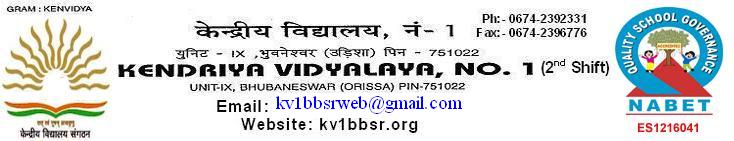 __________________________________________________________________________F.15095 /KV No.1,2nd Shift/ BBSR/2023/	                                  Date: 03-04-2023REGISTRATION OF FIRMS FOR SESSION 2023-24Application for registration of firms/Supplier/Service providers are invited by the undersigned to fulfill the requirement of the Vidyalaya for the session 2023-24 in the following areas:Service providers in watch and wards, Cleanliness, Gardening, Casual Labors & sub-staff (Semi-Skilled/Unskilled)Lab Equipment for various Labs (Physics, Chemistry, Biology, Math’s Lab)Computer Consumables / Non-Consumables Peripherals / Computer Stationary ItemsPrizes/Medal/Trophies/Mementos ItemsSanitary & Toiletry Consumable ItemsElectrical Material/ItemsMusical Items/Audio Visual AidsLibrary Books/MaterialsPrinted Materials, Answer sheets, Question papers, Magazines, Newsletters, Students Dairy, Invitation cards, Progress reports, Teachers diary, Merit certification.Stationary ItemsSports goods, equipment and materialsFurniture Items (steel and wooden) / ACP / PlywoodCatering, tent, Samiyana, Chairs and Sofa.AMC for Computer peripherals, Photo copier, Printer, AC, Aqua guard, Water Cooler and Generator set.Installation of PA system in Vidyalaya ,CCTV& its maintenance. Installation of Intercom & its maintenance.White washing / Colouring of School building, Aluminum Crating service/ Steel fabricators, Electrical Maintenance Services, Civil repairing/Petty construction, Carpentry, Plumbing, Pest control, Interior redesigningInterested firms/parties/supplier’s other works and service provider may register their firms in prescribed format available at https://no1bhubaneswar.kvs.ac.in along with attested copies of PAN/TAN/TIN/ST/VAT/GST Number/EPF/ESI number/Income tax clearance certificate having bank account number of nationalized banks in the name of firm with IFSC code. The last date of receipt of application for registration is 05.05. 2023.Application can be submitted by Speed post/Registered post or by hand. Incomplete applications and applications received through email will not be accepted and stands rejected automatically.(ADITY KUMAR PANDA)                                                                                                                                                           PRINCIPALKV-1,BHUBANESWARAPPLICATION FORM FOR REGISTRATION OF FIRMS -2023-24 KendriyaVidyalaya No – 1 Bhubaneswar, Odishasignature of owner of the firm(with stamp/seal)Note: - Without TIN/PAN/VAT and valid EPF/ESI (if applicable), no firm will be registered. The KendriyaVidyalaya No 1, Bhubaneswar reserves the right to cancel the name of the suppliers/firms/service providers from its approved lists at its absolute discretion without assigning any reason.UNDERTAKINGI, _______________________________ proprietor/owner of M/S __________________________ do hereby undertake that the above furbished information is correct to the best of my knowledge and belief. In case of any information/supporting document furnished by me found to be incorrect/false, the offer of my contract will be cancelled automatically and action may be taken as per KendriyaVidyalayaSangathan rules. I assure you to provide the best service to KendriyaVidyalaya No 1 Bhubaneswar, Odisha.1Name of Firm: ____________________________________________________________________2Complete Address of the firm:_______________________________________________________Registration Line/items: ____________________________________________________________3Contact Number: -Landline: __________________________________________________________________Mobile: ___________________________________________________________________Email: _____________________________________________________________________4Name of the owner of the firm with address: ___________________________________________5VAT, TIN, TAN, GST number of the firm: -GST NUMBER: ____________________________________________________________________VAT NUMBER: ____________________________________________________________________TIN NUMBER: ____________________________________________________________________TAN NUMBER: ____________________________________________________________________EPF NUMBER: ____________________________________________________________________ESI NUMBER: _____________________________________________________________________(EPF / ESI only for service providers)6PAN number of owner/firms: ________________________________________________________7Copies of registration and return of VAT/TIN/TAN/GST: of last 3 years should be attached with format (Mention details here): -8Details of experience & place of work during the last 03 years:9Particulars of registration Demand draft: ______________________________________________dated-Place: ___________________Date: ____________________Signature: __________________________Name of firm: _______________________Seal of the firm: _____________________Proprietor: ______________________